ООО ПК «ЭнергоТеплоСила»

Производство котлов и котельно-вспомогательного оборудования
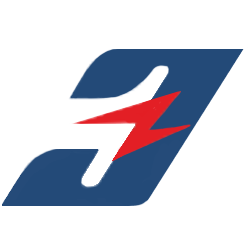 Алтайский край     г.Барнаул, ул. Чеглецова, 3АEmail: ooo.pkets@gmail.com
Сайт: pkets.ruДиректор:
Конева Марина Михайловна 
+7-961-977-96-96                                                                                                                                                                                                                                            +7-(3852) 591-501Опросный лист на автоматику парового котлоагрегатаХарактеристики котлоагрегатаЭлектросиловое оборудование управляемое со щита автоматики и необходимость его поставкиПараметры энергоносителей котлоагрегатаУровень автоматики:База автоматики:Модель локальных регуляторовАРМ-оператораПараметры процесса розжига*возможен только для легкого ж.т. (бензин, дизельное, печное и т.п.)Автоматическое регулированиеИсточник бесперебойного питания (ИБП) для защиты от перегрузок и 
кратковременного пропадания электропитания шкафа КИПиА – нужен*,  (нужное подчеркнуть)Технологический учётМесто установки щита автоматикиКатегория котельной:___________________________________________________________________Степень автоматизации: Необходимость передачи данных в общезаводскую сеть предприятияСхема газового и/или жидкого топливного тракта объекта, необходимо приложить к опросному листу!Дополнительные требования:Примечания:Внимание! Просим Вас отнестись со всей серьезностью к заполнению опросного листа, итоговая комплектация, сроки обработки и стоимость комплекта автоматики будет зависеть от точности и правильности заполнения Вами опросного листа! Желательное заполнение опросного листа в электронном виде.Заказчик____________________________________        __________________		(подпись)                  (Фамилия И.О.)М.П.Заказчик (название предприятия)Адрес ФИО лица для контактовТел./факс:  Адрес электронной почтыМестоположение объектаНаименованиеОбозначение или кол-воПримечаниеКоличество котлов в заказеМарка котлаПроизводительность, т/чНаличие экономайзераНаличие воздухоподогревателяНаличие пароперегревателяВид топлива основнойВид топлива резервныйТопочное устройство (заполняется для твердого топлива)Марка горелкиКоличество горелок на котлеМарка газового блокаМарка мазутного блокаДополнительноНаименованиеМарка, тип, да/нетКол-воПримечаниеДымососВентилятор дутьевойВентилятор возврата уноса (заполняется для твердого топлива)Пневмомеханические забрасыватели (заполняется для твердого топлива)Питатель топлива (заполняется для твердого топлива)Наличие группового вентилятора (да/нет)Наличие группового дымососа (да/нет)Поставка ПЧ дымососа? (да/нет, марка)Поставка ПЧ вентилятора? (да/нет, марка)Поставка ПЧ питателя? (да/нет, марка)НаименованиеМакс. значениеРазмерностьПримечаниеДавление пара на выходе котлаКгс/см2Температура пара (заполняется при наличии пароперегревателя)ºСДавление газа на выходе ГРУкПаДавление газа перед горелкойкПаДавление жидкого топлива в магистралиКгс/см2Давление жидкого топлива перед горелкойКгс/см2Давление воздуха перед горелкойкПаРазрежение в топке котлаПаИзбыточное давление в топке котла (заполняется для котлов работающих под наддувом)кПаТемпература дымовых газов в дымоходеºСДу газопровода на котелМмДу питательного трубопроводаМмНаименование+/-ПримечаниеKipmatic-LowБюджетная автоматика на базе программируемых реле или ПЛК (рекомендуется для котлов до 2,5т/ч)Kipmatic-BasicБазовая автоматика на базе ПЛК и локальных регуляторовKipmatic-Basic+Расширенная базовая автоматика на базе ПЛК с частотным регулированием производительности электросилового оборудования Kipmatic-ExpertKipmatic-Basic в комплекте с АРМ-оператора Kipmatic-Expert+Kipmatic-Basic+ в комплекте с АРМ-оператораУровень:BasicBasic+ExpertExpert+Segnetics SMH2010Не комплектуетсяНе комплектуетсяНе комплектуетсяSegnetics SMH4ОВЕН ПЛК-110Siemens S-1200Siemens ETУровень:BasicТРМ212Минитерм-300Минитерм-400На выбор заказчикаНаименование+/-АРМ-оператора с функцией сбора, регистрации и архивированияАРМ-оператора с функцией сбора, регистрации, архивирования и удаленного управленияНаименованиеНаименованиеНаименованиеВидВидВидПримечаниеРозжиг газавтоматическийавтоматическийавтоматическийРозжиг жидкое топливоа) автоматический* 
б) полуавтоматический
в) ручнойа) автоматический* 
б) полуавтоматический
в) ручнойа) автоматический* 
б) полуавтоматический
в) ручнойНужное отметить 
Нужное отметить 
ВидТип (указать требуемый)Тип (указать требуемый)Датчик пламениГорелкиГорелкиа) фотоб) ионизационныйНужный вид датчика отметитьДатчик пламениЗапальникаЗапальникаа) фотоб) ионизационныйв) совмещен с датчиком горелкиНужный вид датчика отметитьНаименованиеПараметр/типПараметр/типПараметр/типПримечаниеРегулирование нагрузки (топливо газ)Регулирование нагрузки (топливо газ)Регулирование нагрузки (топливо газ)Регулирование нагрузки (топливо газ)Регулирование нагрузки (топливо газ)Тип регулированияа)плавноеб)ступенчатоеа)плавноеб)ступенчатоеа)плавноеб)ступенчатоеИсполнительный механизмРегулирование нагрузки (жидкое топливо)Регулирование нагрузки (жидкое топливо)Регулирование нагрузки (жидкое топливо)Регулирование нагрузки (жидкое топливо)Регулирование нагрузки (жидкое топливо)Тип регулированияа)плавноеб)ступенчатоев)дистанционноег)ручноеа)плавноеб)ступенчатоев)дистанционноег)ручноеа)плавноеб)ступенчатоев)дистанционноег)ручноеИсполнительный механизмРегулирование нагрузки (твердое топливо)Регулирование нагрузки (твердое топливо)Регулирование нагрузки (твердое топливо)Регулирование нагрузки (твердое топливо)Регулирование нагрузки (твердое топливо)Тип регулированияа)плавноеб)ступенчатоев)дистанционноег)ручноеа)плавноеб)ступенчатоев)дистанционноег)ручноеа)плавноеб)ступенчатоев)дистанционноег)ручноеИсполнительный механизмРегулирование давления воздухаРегулирование давления воздухаРегулирование давления воздухаРегулирование давления воздухаРегулирование давления воздухаВид топлива:ГазЖ/ТУгольТип регулированияа) плавноеб) ступенчатоеа)плавноеб)ступенчатоев)дистанционноег)ручноеа)плавноеб)ступенчатоев)дистанционноег)ручноеИсполнительный механизмРегулирование разрежения в топкеРегулирование разрежения в топкеРегулирование разрежения в топкеРегулирование разрежения в топкеРегулирование разрежения в топкеТип регулированияа) плавноеб) дистанционноев) отсутствуета) плавноеб) дистанционноев) отсутствуета) плавноеб) дистанционноев) отсутствуетИсполнительный механизмРегулирование уровня в барабанеРегулирование уровня в барабанеРегулирование уровня в барабанеРегулирование уровня в барабанеРегулирование уровня в барабанеТип регулированияа)плавноеб)ступенчатоеа)плавноеб)ступенчатоеа)плавноеб)ступенчатоеИсполнительный механизмНаименованиеДу трубопровода (мм), Ру(кгс/см2), t (С), Qном (т/ч или м3/ч)Методизмерения(по перепаду, вихревой и т.д., нужное указать)ПримечаниеРасход пара от котлаРасход воды на котелРасход газа на котелРасход жидкого топливаНаименование+/-ПримечаниеПо месту, в котельном залеВ операторском помещенииНаименование+/-ПримечаниеС обслуживающим персоналомБез постоянного присутствия обслуживающего персонала (автономный источник теплоснабжения)Наименование+/- или тип связи,протокол передачиПримечаниеПередача требуетсяПередача не требуется